بسمه تعالی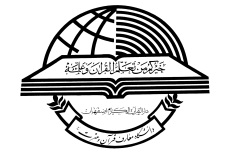 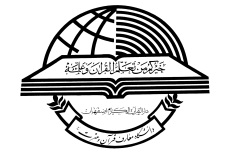 کاربرگ پیشنهاد عنوان پایان نامه و استاد مشاور(کارشناسی ارشد)عنوان گروه آموزشی:  .............................دانشجو:توضیج عنوان پژوهش (ایده اصلی، پرسش اساسی، ارائه نمونه و...)........................................................................................................................................................................................................................................................................................................................................................................................................................................................................................................................................................................................................................................................................................................................................................................................................................................................................................................................................................................................................................................................................................................................................................................................................................................................................................................................................................................................................................................................................................................................................................................................هدف و ضرورت تحقیق (ایده‌های جدید، کاربردها و...)........................................................................................................................................................................................................................................................................................................................................................................................................................................................................................................................................................................................................................................................................................................................................................................................................................................................................................................................................................................................................................................................................................................................................................................................................................................................................................................................................................................................................................................................................................................................................................................................گواهی پیشینه موضوع از ایرانداک پیوست می‌باشد: .بلی / خیرنام و نام خانوادگی دانشجو: ...........................................................تاریخ و امضاءنظر مدیر گروه: ....................................................................تاریخ و امضاءامضاءکارشناس امور پایان نامه‌ها